Szanowni Państwo,Prace nad Lokalnym Programem Rewitalizacji Gminy Wojsławice na lata 2017-2023 znajdują się 
w fazie opracowywania konkretnych propozycji działań/przedsięwzięć (projektów), które będą podejmowane w ramach tego Programu w najbliższych latach. Prosimy, zatem wszystkie osoby i instytucje oddane sprawie poprawy jakości życia w naszej gminie 
o aktywne włączenie się w proces opracowywania Programu i opisanie swojego pomysłu, propozycji projektu do Lokalnego Programu Rewitalizacji (zgodnie z zaproponowaną poniżej fiszką projektową), bazując na wskazanym obszarze rewitalizacji obejmującym poniższe sołectwa:Wojsławice-Kolonia,Wojsławice, ul. Grabowiecka,Wojsławice, ul. Krasnystawska,Wojsławice, ul. Rynek,Wojsławice, ul. Uchańska.Obecnie wszczęta procedura naboru projektów jest elementem dalszych konsultacji Programu Rewitalizacji, a także formalnego zebrania przedsięwzięć (projektów), które, po weryfikacji przeprowadzonej przez zespół przedstawicieli wykonawcy dokumentu: Lubelskiej Fundacji Inicjatyw Ekologicznych i Urzędu Gminy Wojsławice, zostaną umieszczone w Lokalnym Programie Rewitalizacji Gminy Wojsławice na lata 2017-2023.Henryk Gołębiowski  (-)Wójt Gminy Wojsławice1. WZÓR FISZKI PROJEKTOWEJ:2. INFORMACJE O ZGŁASZAJĄCYM:*Wypełnienie obowiązkowe  Wyrażam zgodę na przetwarzanie moich danych osobowych zawartych w niniejszym formularzu dla potrzeb przeprowadzenia konsultacji społecznych projektu dokumentu pn.: Lokalny Program Rewitalizacji Gminy Wojsławice na lata 2017-2023, zgodnie z ustawą z dnia 29 sierpnia 1997 r. 
o ochronie danych osobowych (t.j. Dz. U. z 2016 r., poz. 195 ze zm.).Administratorem danych osobowych jest Wójt Gminy Wojsławice. Osoba, której dane osobowe są przetwarzane ma prawo dostępu do treści swoich danych i ich poprawiania. Podanie danych osobowych jest dobrowolne, jednakże nie podanie danych osobowych będzie skutkowało nieuwzględnieniem fiszki zawierającej taki brak. Dane będą przetwarzane do celów przeprowadzenia konsultacji społecznych dotyczących opracowania dokumentu pn. „Lokalny Program Rewitalizacji Gminy Wojsławice na lata 2017-2023”.Data, podpis ……………………………….……………….OŚWIADCZENIE WNIOSKODAWCY:Ja, niżej podpisany oświadczam że: posiadam tytuł prawny do nieruchomości, na której będzie realizowany projekt – dotyczy projektu infrastrukturalnego, proponowany projekt w całości mieści się w zakresie działalności Wnioskodawcy/konsorcjum partnerów,mam świadomość, że złożenie fiszki projektowej nie jest jednoznaczne z wpisaniem projektu do Programu Rewitalizacji.Data, podpis ……………………………….……………….INFORMACJE DODATKOWE:Fiszka projektowa będzie podstawą do ujęcia pomysłu (projektu) w Programie Rewitalizacji. Na kolejnym etapie tworzenia Programu Rewitalizacji zgłoszone projekty zostaną zweryfikowane pod kątem zgodności z celami Programu i możliwości realizacji.W przypadku konieczności dokonania uzupełnień lub korekt zgłoszonego pomysłu, 
ze Zgłaszającym skontaktują się pracownicy Wykonawcy i/lub Urzędu Gminy Wojsławice. Projekty zaakceptowane do Programu Rewitalizacji zostaną wpisane na listę planowanych podstawowych przedsięwzięć lub w inny sposób ujęte w tym programie, po wcześniejszych ustaleniach ze Zgłaszającym.Każdy Zgłaszający, który złożył wypełnioną fiszkę projektową zostanie powiadomiony, 
czy i w jakiej formie jego propozycja została uwzględniona. Kontakt z Koordynatorem ds. rewitalizacji w Urzędzie Gminy WojsławiceSylwestra Nizio, tel. 82 5669102 w.126, e-mail: snizio@wojslawice.eurzad.euKontakt z firmą opracowującą Program Rewitalizacji: Lubelska Fundacja Inicjatyw Ekologicznych, 23-200 Kraśnik, ul. Lubelska 88, Piotr Janczarek: tel. 608 461 834, adres e-mail: biuro@lfie.pl.Wszystkim składającym fiszki projektowe do Lokalnego Programu Rewitalizacji Gminy Wojsławice
 na lata 2017-2023 - serdecznie dziękujemy za zainteresowanie!Lokalny Program Rewitalizacji Gminy Wojsławice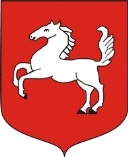 FISZKA PROJEKTOWAna potrzeby opracowania „Lokalnego Programu Rewitalizacji Gminy Wojsławice na lata 2017-2023”.1. Nazwa planowanego działania/projektu3. Opis stanu istniejącego/problemu 
i pozytywne skutki, jakie przyniesie realizacja projektu/przedsięwzięcia (Należy przedstawić stan obecny i wymienić problemy, które będą rozwiązywane w wyniku realizacji projektu, a także uzasadnić, że projekt przyczyni się do ich rozwiązania, 
np. redukcja negatywnych zjawisk społecznych, integracja społeczeństwa, wskazanie właściwych wzorców zachowań).4. Lokalizacja projektu/adres TAK /  NIE....................................................................................................................................................... sektor publiczny  sektor społeczny   sektor gospodarczy TAK /  NIE....................................................................................................................................................... sektor publiczny  sektor społeczny   sektor gospodarczy TAK /  NIE....................................................................................................................................................... sektor publiczny  sektor społeczny   sektor gospodarczy TAK /  NIE....................................................................................................................................................... sektor publiczny  sektor społeczny   sektor gospodarczy6. Główne planowane działania / zadnia7. Uzasadnienie potrzeby realizacji projektu8. Posiadane dokumenty, opracowania, analizy, dokumentacja projektowa, decyzje społecznej  gospodarczej  przestrzenno-funkcjonalnej technicznej  środowiskowej  społecznej  gospodarczej  przestrzenno-funkcjonalnej technicznej  środowiskowej  społecznej  gospodarczej  przestrzenno-funkcjonalnej technicznej  środowiskowej  społecznej  gospodarczej  przestrzenno-funkcjonalnej technicznej  środowiskowej 11. Najważniejsze efekty jakie zostaną osiągnięte w wyniku realizacji projektuWzrost wykształcenia 
i dostosowanie kwalifikacji mieszkańców do potrzeb rynku pracy.Poprawa estetyki 
i funkcjonalności przestrzeni publicznych.11. Najważniejsze efekty jakie zostaną osiągnięte w wyniku realizacji projektuWłączenie społeczne osób wykluczonych i/lub zagrożonych marginalizacją.Poprawa stanu infrastruktury technicznej 
i drogowej.11. Najważniejsze efekty jakie zostaną osiągnięte w wyniku realizacji projektuZwiększenie integracji mieszkańców 
i pobudzenie ich aktywności lokalnej.Stworzenie i/lub rozszerzenie bazy turystycznej i rekreacyjnej.11. Najważniejsze efekty jakie zostaną osiągnięte w wyniku realizacji projektuPoprawa bezpieczeństwa publicznego.Stworzenie i/lub rozszerzenie bazy sportowej.11. Najważniejsze efekty jakie zostaną osiągnięte w wyniku realizacji projektuPoprawa jakości 
i zwiększenie dostępności 
do usług publicznych.Ograniczenie tzw. niskiej emisji i poprawa jakości środowiska naturalnego.11. Najważniejsze efekty jakie zostaną osiągnięte w wyniku realizacji projektuPozyskanie inwestorów zewnętrznych.Odnowa, ochrona 
i udostępnienie dziedzictwa kulturowego 
i naturalnego.11. Najważniejsze efekty jakie zostaną osiągnięte w wyniku realizacji projektuRozwój mikro i małej przedsiębiorczości.Inne (jakie?) ……………….....12. Wskaźniki produktów(Należy wymienić produkty realizacji projektu oraz zakładane wskaźniki. Przez produkty rozumie się bezpośrednie efekty powstałe po zakończeniu projektu. Wskaźniki opisują wielkość zakładanych produktów. Do przykładowych produktów należą: długość zmodernizowanej drogi – 500 m, powierzchnia zmodernizowanego boiska – 500 m2, liczba osób, które wzięły udział w szkoleniu – 100 os.).13. Wskaźniki rezultatu(Należy wymienić rezultaty realizacji projektu oraz zakładane wskaźniki. Przez rezultaty rozumie się efekty powstałe po osiągnięciu zakładanych produktów projektu. Wskaźniki opisują wielkość zakładanych rezultatów. Do przykładowych rezultatów należą: spadek poziomu hałasu generowanego przez zmodernizowaną drogę – 10 dB, liczba osób korzystająca ze zmodernizowanego boiska – 300 os., liczba osób, które uzyskały świadectwo ukończenia szkoleń – 70 os.)15. UWAGI / dodatkowe informacjeW przypadku kilku planowanych projektów/przedsięwzięć prosimy o powielenie powyższej tabeli.W przypadku kilku planowanych projektów/przedsięwzięć prosimy o powielenie powyższej tabeli.W przypadku kilku planowanych projektów/przedsięwzięć prosimy o powielenie powyższej tabeli.W przypadku kilku planowanych projektów/przedsięwzięć prosimy o powielenie powyższej tabeli.W przypadku kilku planowanych projektów/przedsięwzięć prosimy o powielenie powyższej tabeli.1. Imię i nazwisko* 2. E-mail* 3. Tel./Fax 5. Wyrażam opinię jako*   osoba prywatna   reprezentująca następującą instytucję: .................................................6. Adres Korespondencyjny* Wypełnioną fiszkę należy przekazać do dnia 11.08.2017 r. w jednej z następujących form: Drogą korespondencyjną na adres: Urząd Gminy Wojsławice, ul. Rynek 30, 22-120 Wojsławice.Drogą elektroniczną  na adres: snizio@wojslawice.eurzad.euOsobiście na sekretariat Urzędu Gminy Wojsławice, ul. Rynek 30, 22-120 Wojsławice.